Portswood Library Newsletter Feb 2019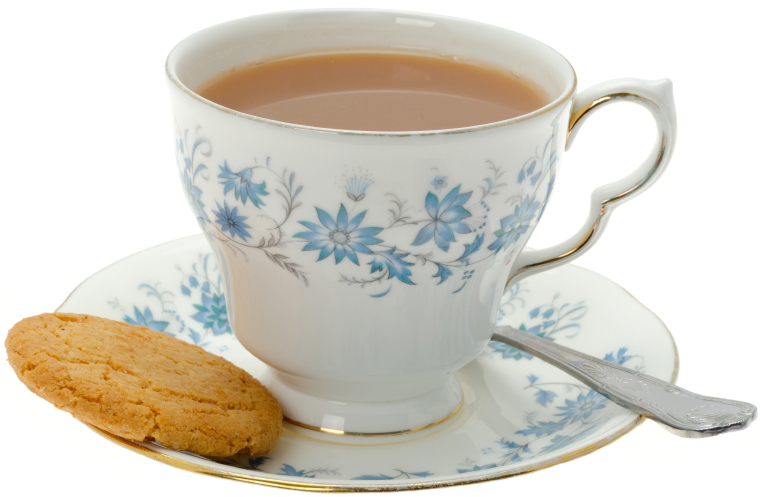 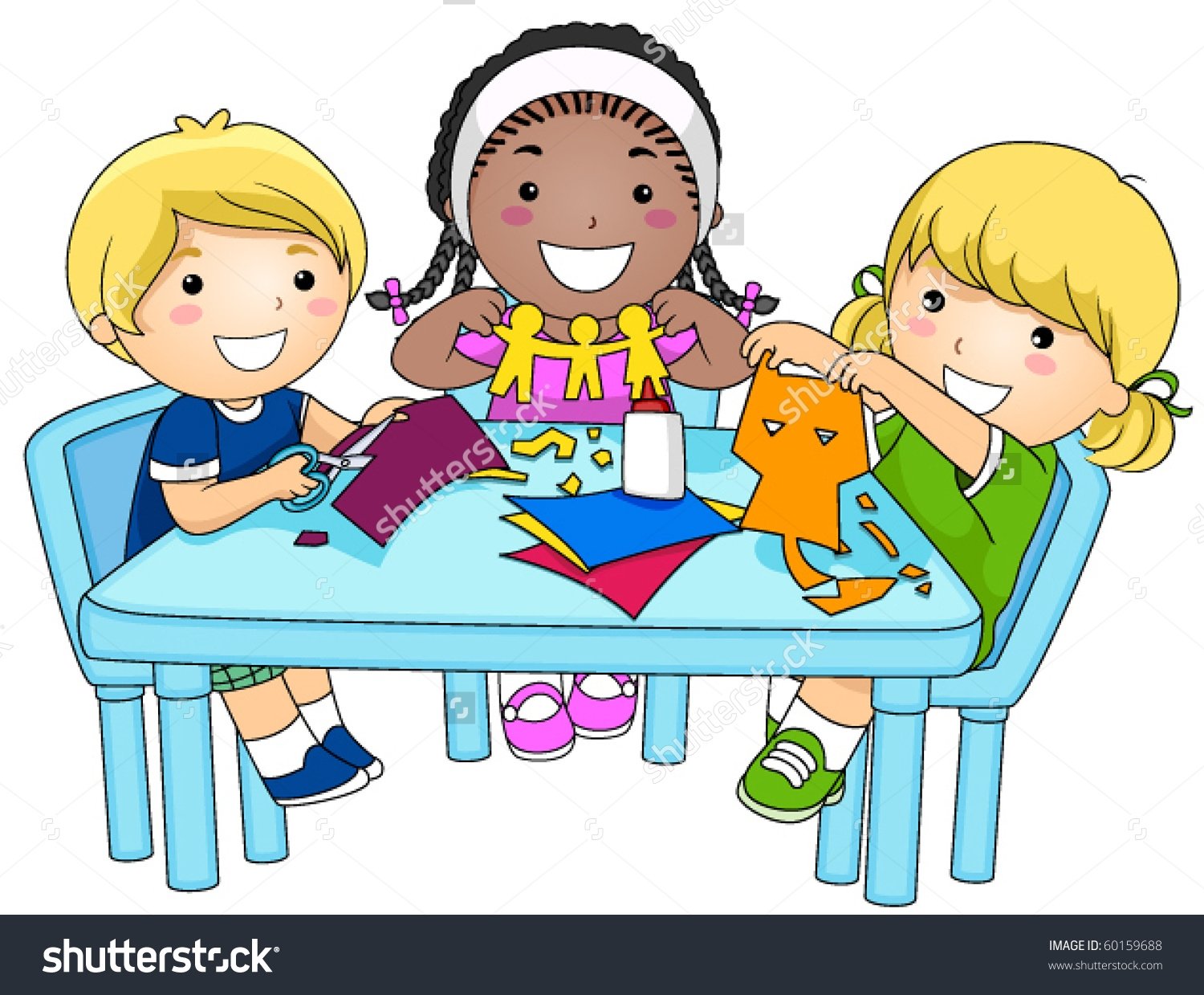 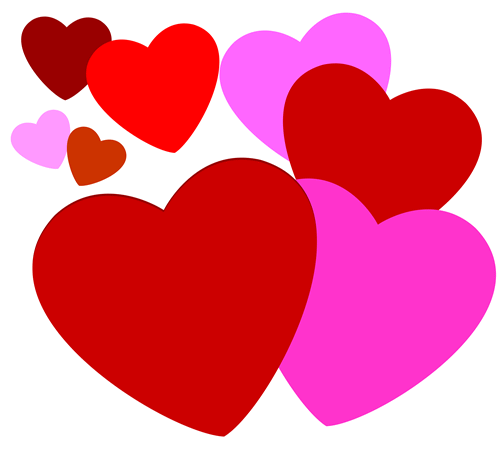 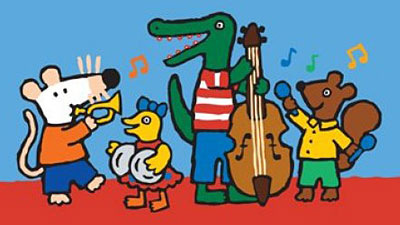 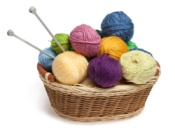 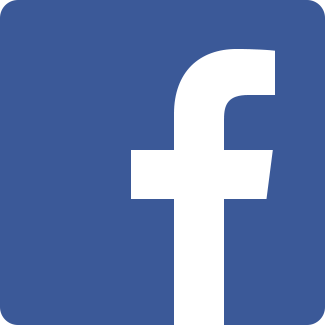 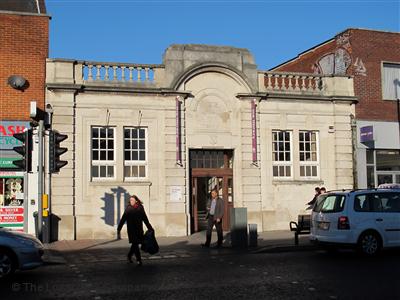 